Publicado en  el 05/01/2017 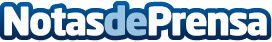 Ventajas de hacer el Doctorado en lugar de un MBAEl título de Doctor te ofrece la oportunidad de posicionarte como experto, pudiendo incluso llegar a publicar tu tesis con una editorial.Datos de contacto:Nota de prensa publicada en: https://www.notasdeprensa.es/ventajas-de-hacer-el-doctorado-en-lugar-de-un_1 Categorias: Recursos humanos http://www.notasdeprensa.es